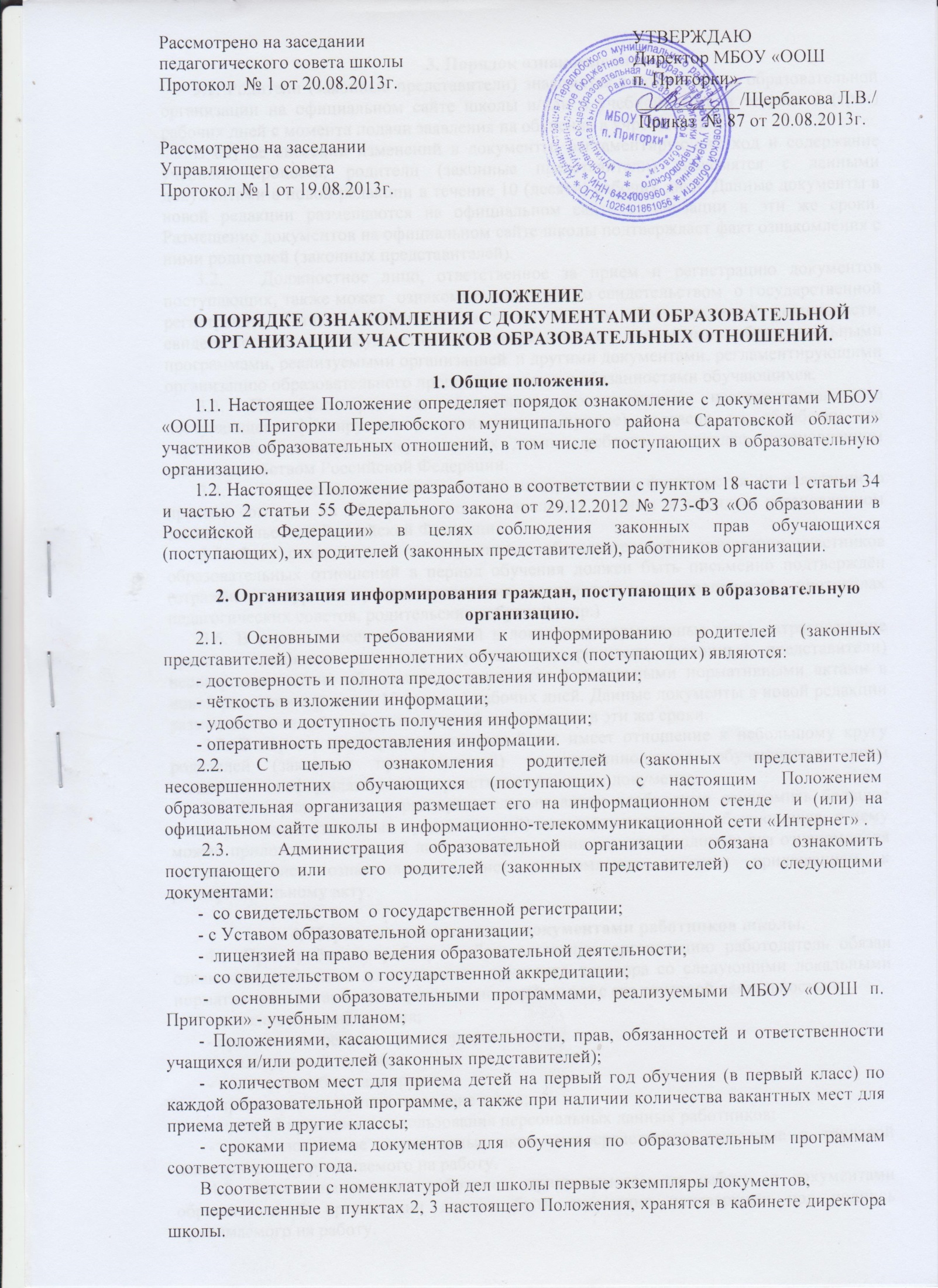 ПОЛОЖЕНИЕО КОНФЛИКТЕ ИНТЕРЕСОВ ПЕДАГОГИЧЕСКОГО РАБОТНИКА.1. Общие положения.1.1. Настоящее Положение о конфликте интересов педагогического работника (далее – Положение)  разработано на основе Федерального закона от 29.12.2012 №273-ФЗ «Об образовании в Российской Федерации» (глава 1 статья 2 п.33, глава 5 статьи 47,48). 1.2. Положение разработано с целью оптимизации взаимодействия педагогических работников с другими участниками образовательных отношений, профилактики конфликта интересов педагогического работника, при котором у педагогического работника при осуществлении им профессиональной деятельности возникает личная заинтересованность в получении материальной выгоды или иного преимущества и которая влияет или может повлиять на надлежащее исполнение педагогическим работником профессиональных обязанностей вследствие противоречия между его личной заинтересованностью и интересами обучающегося, родителей (законных представителей) несовершеннолетних обучающихся. 2. Возможные ситуации конфликта интересов.2.1. Конкретными ситуациями конфликта интересов, в которых педагогических работник может оказаться в процессе выполнения своих должностных обязанностей, наиболее вероятными являются следующие: - учитель ведет уроки и платные занятия у одних и тех же учеников; - учитель «обменивается» с коллегами слабоуспевающими обучающимися для репетиторства; - учитель осуществляет репетиторство с учениками, которых обучает; - учитель осуществляет репетиторство во время урока, внеклассного мероприятия и т.д.; - учитель получает подарки и услуги; - учитель участвует в формировании списка класса, особенно первоклассников; - учитель собирает деньги на нужды класса, школы; - учитель участвует в жюри конкурсных мероприятий, олимпиад с участием своих обучающихся; - учитель получает небезвыгодные предложения от родителей учеников, которых он обучает или у которых является классным руководителем; - учитель небескорыстно использует возможности родителей обучающихся; - учитель нарушает установленные в образовательной организации  запреты и т.д. 3. Порядок урегулирования конфликта интересов.3.1. Для предотвращения конфликта интересов педагогическим работникам образовательной организации  необходимо следовать «Кодексу этики и служебного поведения педагогических работников». 3.2. Педагогический работник, в отношении которого возник спор о конфликте интересов, вправе обратиться в Комиссию по урегулированию споров между участниками образовательных отношений, в функциональные обязанности которой входит прием вопросов сотрудников об определении наличия или отсутствия данного конфликта. 3.3. Обратиться в Комиссию можно только в письменной форме.Данное Положение вступает в силу со дня его утверждения. Срок действия - до момента введения нового Положения. 